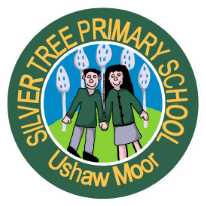 EssentialDesirableEvidenceApplicationWell-structured supporting letter of no more than 1000 words indicating vision and belief for effective teaching and learning in maths across Silver Tree Primary School.  Application formQualificationsQualified Teacher Status.Further study or professional qualifications.Application formCertificatesExperienceRecord of consistent good to outstanding teaching.Teaching primary age pupils.Working with SEN pupils.Experience of coordinating a subject within a school settingWorking with end of Key Stage assessments.Subject leadership in a core subject within a primary school.Application formInterviewReferencesKnowledge &UnderstandingClear vision and understanding of the needs of primary pupils including SEND and more ableDetailed knowledge of the structure and content of the current National CurriculumUse of assessment for learning to improve standards, including excellent marking and feedback to accelerate learningCompetent in analysing both internal and external dataApplication formInterviewReferencesProfessionaldevelopmentEvidence of up to date CPDEvidence of further leadership CPD Application formInterviewSkills and AbilitiesAbility to demonstrate high expectations of all learners.Ability to respond flexibly and sensitively to the differing needs of pupils, including those with SEN.Excellent classroom management.Excellent use of Standard English and Grammar.Ability to communicate effectively in a variety of situations.Ability to use ICT effectively both in classroom practice and for own professional work.Effective curriculum management – planning, delivery and assessment.Effective organisational skills.Effective behaviour management strategies.Ability to work independent and as part of a team.Evidence of holding members of staff to accountExperience in carrying out learning walks and book scrutiniesApplication formInterviewTask sheetReferencesClassroom ObservationPersonal AttributesSupport the school’s ethos.Committed and enthusiastic and can demonstrate sensitivity whilst working with others.Caring attitude towards pupils and parents.Evidence of being able to build and sustain effective working relationships with all members of the school community.Application formInterviewReferencesClassroom Observation